Раздел 3. ВТОРОЙ ЭТАП: РАЗВИТИЕ СЛОЖНЫХ ТЕХНИЧЕСКИХ СИСТЕМ В ДРЕВНИХ ЦИВИЛИЗАЦИЯХ И СРЕДНЕВЕКОВЬЕЛ6=2ч Т3.1. Ремесленная техника древневосточных цивилизаций как сложные технические системы с ручным и тягловым приводом3.1.1. Характеристика второго этапа развития ремесленной техники как простых технических систем3.1.2. Обзор ремесленной техники древневосточных цивилизаций3.1.3. Основные даты и события появления технических изобретений и открытий древневосточных цивилизаций в хронологическом порядке3.1.1. Характеристика второго этапа развития ремесленной техники как простых технических системХронологически второй этап - ремесленная техника – охватывает период с 4,0 тыс. лет до н.э. и до 1770 г., составляющий около 6 тысяч лет, разделён на две стадии: первая стадия - это период развития техники древневосточных и античных цивилизаций, вторая стадия - это период развития техники средневековых государств, включая Эпоху Возрождения. Соответствует второй ступени аграрно-ремесленного доиндустриального технологического уклада древних цивилизаций и средневековых государств. На второй ступени аграрно-ремесленного доиндустриального технологического уклада древних цивилизаций и средневековых государств ключевым фактором развития являлись земледелие, скотоводство, ремесло, торговля, строительство, базировавшиеся на мускульно-ручной, конно-ручной и механической энергии. Страны лидеры:  древневосточных цивилизаций - Месопотамия, Древний Египет, Древняя Индия, Древний Китай:античных цивилизаций - Древняя Греция, Древний Рим; средневековых государств - Византия, Италия, Франция, Германия, Нидерланды, Индия, Китай.Ядро технологического уклада: земледелие, скотоводство, ремесло, торговля, строительство, военное дело, мануфактура. Использование меди, бронзы, железа, латуни, чугуна, стекла, цемента, бумаги. Организация эффективности производства: пашенное земледелие, домашнее скотоводство, цеховые и мануфактурные ремёсла.3.1.2. Обзор ремесленной техники древневосточных цивилизацийРемесленная техника древневосточных цивилизаций охватывает период с 4 до 1 тыс. лет до н.э. и составляет 3 тыс. лет. Это случилось в конце палеолита начала неолита. Десять тысячелетий назад люди занимались охотой, рыболовством и собирательством, и в этот древний период началось таяние ледника, вызвавший уход и вымирание крупных шерстистых животных, наша планета оказалась переполненной охотниками и собирателями, начался первый глобальный продовольственный кризис, который вызвал необходимость проведения неолитической революции. До этого примитивные орудия труда, известные охотникам и собирателям, позволяли вести только экстенсивное присваивающее хозяйство. При нем дополнительная продукция получалась только за счет расширения или захвата новых территорий. С началом проведения неолитической революции появились перемены в организации общественной жизни, в результате которых большая часть человечества переходит к производящему хозяйству - организованному земледелию, одомашниванию скота. Люди оседают на земле, растет население, появляются города. Как особый вид деятельности выделяются ремесла, позднее зарождается письменность, формируется централизованное государство. В жизни общества происходят масштабные и взаимосвязанные изменения, обусловленные развитием производительных сил - распространением земледелия и скотоводства. В ходе этих изменений складываются специфические, устойчивые черты аграрной цивилизации как способа организации жизни на тысячелетия. Это период появления в наиболее благоприятных природно-климатических зонах планеты первых древних государств в Месопотамии (Шумер, Вавилон, Ассирия), Древнем Египте, Древней Греции, Древнем Риме, Древней Индии, Древнем Китае и Доколумбовой Америке. В первых древних государствах широко использовалось искусственное орошение (прежде всего в рамках дворцовых и храмовых хозяйств). Благодаря всем этим каналам орошались большие сельскохозяйственные площади. От них в разных направлениях ответвлялись распределительные каналы, в которые вода поступала либо непосредственно из основных каналов, либо с помощью специальных технических устройств - водочерпалок.На смену мотыге и палке-копалке - основным орудиям труда в огородническом обществе – пришел запряженный тяжелый деревянный плуг (рис. 11) и новая технология обработки земли – пашенное земледелие.  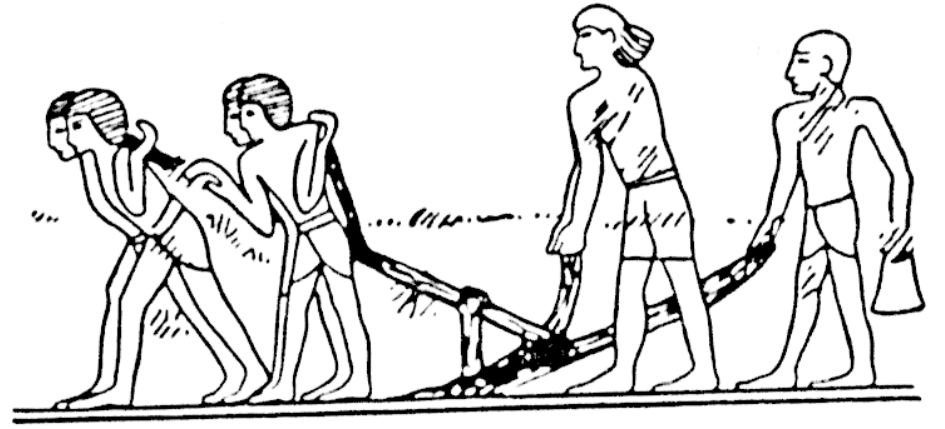 Рис. 11. Пахота с помощью шести человек и плуга в Древнем ЕгиптеЛишь к концу бронзового века в начале I тыс. до н. э. деревянные плуги были заменены бронзовыми, а затем железными, благодаря применению тягловой силы животных. Примерно с 2500 г. до н. э. в качестве тягловой силы люди стали использовать лошадей, которые запрягались в такие же упряжки, как и крупный рогатый скот. Сначала для обмолота зерна люди использовали домашних животных - их просто гоняли по разостланным снопам. Позднее для этой цели стали употреблять деревянные цепы, катки и молотильные доски. Нижняя сторона этих досок была усеяна острыми камнями. Просеянное зерно мололи в муку на ручных жерновах и зернотерках.Неолитическая революция стала завершающим этапом развития простых обществ и прологом к сложному обществу древневосточных цивилизаций. Занятие земледелием и ремеслом привело к появлению постоянных поселений, а позже городов-государств, ставших ключевым этапом на пути становления древних цивилизаций.Рост поселений и городов вызвало необходимость выделения из ремесла строительства и торговли.Каменные орудия были трудоемкими в изготовлении, недолговечными и ненадежными в применении. Общество, развиваясь, постепенно осваивало новые технологии и материалы. Открытие металла меди, а затем нового сплава меди и олова – бронзы – вызвало эпоху бронзового века. В бронзовом веке возникла многоукладная экономика, различные формы собственности: государственная, частная, общинная, личная, расширились возможности ремесленников, появились возможности организации новых форм ремесленного производства. Например, в кузнечном деле, благодаря организации, специализированной мастерской (рис. 12), улучшилось качество изготовления орудий труда, и появилась возможность изготовления более сложных механизмов и приспособлений. В этот период появляется специализация ремесел по различным направлениям хозяйственной деятельности.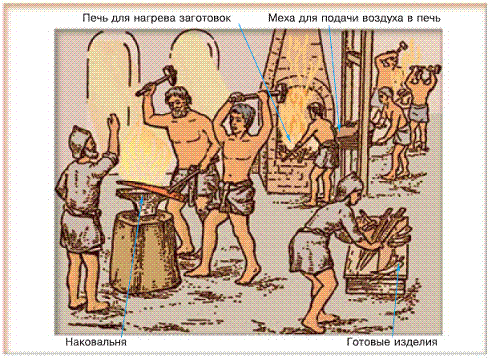 Рис. 12. Одна из первых кузнечных мастерских, в которой ассирийские мастера изготовляли для армии железное оружие, доспехи воинов и части осадных машин Переход от домашнего ремесла к специальному ремесленному производству явился крупнейшим изменением в развитии производительных сил.Одним из важнейших достижений IV тысячелетия до н. э. стало изобретение колесной повозки. Появилась она в Месопотамии и использовалась в первую очередь в сражениях на рубеже III и II тысячелетий до н. э., когда появилась необходимость создания легких и быстрых повозок, - было изобретено колесо со спицами (рис. 13).В древних цивилизация была распространена мегалитическая архитектура – строительство пирамид, храмовых и других монументальных сооружений – где широко использовались различные ручные орудия труда и простые механизмы для подъёма тяжелых габаритных грузов, например, наклонные плоскости для перемещения тяжелых каменных блоков (рис. 14).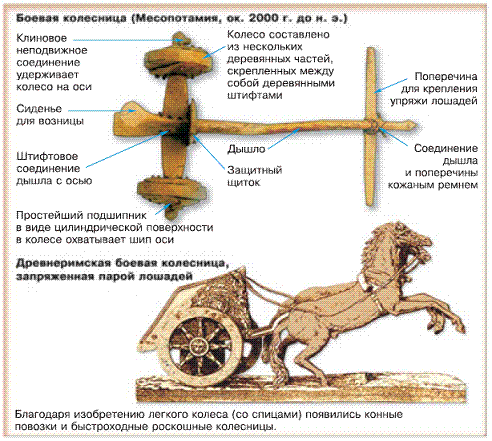 Рис. 13. Деревянные колеса в древних боевых колесницах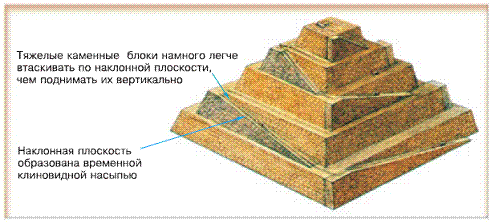 Рис. 14. Наклонные плоскости для перемещения тяжелых каменных блоков при строительстве египетских пирамидШумеры изобрели эффективный способ в гончарном деле, «залечивающий» трещины и препятствующий разрушительной работе воды - глазурованную керамику. В странах Древнего Востока дальнейшее развитие получило ткачество. В качестве сырья кроме шерсти в Индии, Египте и Китае стали использовать хлопок. Лен получил распространение сначала в Египте, а затем и в странах Европы. В Китае возникает производство шелковых тканей.Впервые начали получать стекло в Египте.В древневосточных государствах широко развивался сухопутный транспорт и дорожная сеть, речной и морской транспорт, письменность и математика. Стали пользоваться солнечными часами. Известны также водяные часы – клепсидры.3.1.3. Основные даты и события появления технических изобретений и открытий древневосточных цивилизаций в хронологическом порядкеДРЕВНИЙ ВОСТОК (МЕСОПОТАМИЯ, ЕГИПЕТ)(4 тыс. лет до н.э. … 6 век до н.э.)ОСНОВНЫЕ ДАТЫ И СОБЫТИЯБронзовый век (4 тыс. - 1 тыс. лет до н. э.)Четвертое тысячелетие до н. э.4 тыс. лет до н. э. - изобретение колеса; появление первых повозок; приручение лошадей; первые дороги4  тыс. лет до н. э. - появление первых примитивных упряжек4 тыс. лет до н. э. - появление первых построек со сводчатыми потолками (Месопотамия, Египет)4 тыс. лет до н. э. - начало производства хлопчатобумажных тканей (Египет)4 тыс. лет до н. э. -  железный топор – Месопотамия 4 тыс. лет до н. э. - косметика – Египет  4 тыс. лет до н. э. - цемент в Древнем Египте4 тыс. лет до н. э. - папирус в Древнем Египте 4 тыс. лет до н. э. -  бронза: Сузы (Иран), Луристан (Иран), Месопотамия (Ирак)4 тыс. лет до н. э. - мощение дорог: камнем в г. Ур, Междуречье и деревом (гати) в г. Гластонбери, АнглияТретье тысячелетие до н. э3,5 тыс. лет до н. э. -  фанера в Древнем Египте3,5 тыс. лет до н. э. -  драгоценности – Месопотамия 3,5 тыс. лет до н. э. -  плуг – Месопотамия 3,5 тыс. лет до н. э. -  клинопись – Месопотамия 3,2 тыс. лет до н. э. -  колесо – Месопотамия 3,2 тыс. лет до н. э. -  чернила – Египет 3 тыс. лет до н. э. -  рыболовный крючок – Скандинавия  3 тыс. лет до н. э. -  меч – Месопотамия Около 3 тыс. лет до н. э. -  лыжи – Скандинавия 3 тыс. лет до н. э. -  изобретение мехов для нагнетания воздуха при плавке меди (Египет)3 тыс. лет до н. э. -  изобретение сплава меди с оловом — бронзы; изготовление орудий труда и других предметов из бронзы3 тыс. лет до н. э. -  открытие способа литья в формах3 тыс. лет до н. э. -  появление канализации3 тыс. лет до н. э. -  изобретение первых солнечных и водяных часов Египет3 тыс. лет до н. э. -  начало производства железа (Армения)3 тыс. лет до н. э. -  гончарный круг в Древнем Египте3 тыс. лет до н. э. -  свеча в Древнем Египте3 тыс. лет до н. э. -  коньки в СкандинавииВторое тысячелетие до н. э2800 г. до н. э. -  мыло в Вавилоне2800 г. до н. э. -  пуговица в цивилизациях долины Инда 2800 г. до н. э. -  появление ирригационных сооружений (Египет)2776 г. до н. э. -  появление первого календаря (Египет) 2600 г. до н. э. -  строительство первого в мире судна из досок (Египет)  2600 г. до н. э. -  колесница в Месопотамии (Штандарт из Ура) 2600 г. до н. э. -  канализация в цивилизациях долины Инда2560 лет до н.э. - Великие пирамиды в Гизе, Египет 2500 г. до н. э. - использование лошадей в качестве тягловой силы 2500 г. до н. э. -  туалеты со спуском воды в Мохенджо-Даро (цивилизации долины Инда)2400 г. до н. э. -  судостроительная верфь в Лотхале (цивилизации долины Инда)2180 лет до н.э. -  туннель под рекой Евфрат – Вавилон 2000 лет до н.э. -  колесница – Месопотамия 2000 лет до н.э. -  мяч – Египет 2000 лет до н.э. -  пуговица с двумя дырочками – Шотландия 2000 г. до н. э. -  появление мыла (Вавилон).2000 г. до н. э. -  стекло в Древнем Египте2000 г. до н. э. - выплавка железа в Анатолии, на Кавказе и в Индии2000 г. до н. э. - каучук в Месоамерике1800 г. до н. э. -  алфавит в Финикии1500 лет до н.э. -  стеклянная бутылка – Египет и Греция 1500 лет до н.э. -  деревянная ложка – Греция и Египет 1500 лет до н.э. - ножницы – Китай 1400 г. до н. э. -  производство пергамента (Египет)1350 лет до н.э.  - душ – Греция Около 1.300 год до н.э. -  первый лунный календарь – династия Чанг 1200 лет до н.э. -   колокол – Китай 1100 г. до н. э. -  изобретение финикийцами первого буквенного письмаВыводы Основу технологического уклада древневосточных цивилизаций составляли изобретения, усиливающие мускульные возможности человека и животных: колесо, первые повозки, боевая колесница, меч, первое судно из досок, плуг, ирригационные сооружения, рычаг, гончарный круг, меха в кузницах и многие другие механизмы и приспособления. А также изобретения, усиливающие умственные возможности человека: первые солнечные и водяные часы, первый лунный календарь, папирус, чернила, клинопись, пергамент.